Михайловский филиал Муниципального бюджетного общеобразовательного учреждения«Щекинская средняя  общеобразовательная школа» «Дидактические материалы, направленные на развитие математической грамотности обучающихся 5 класса»                                                               Автор: Яношева Елена Алексеевна,                                                                             учитель математикиДидактические материалы, направленные на развитие математической грамотности обучающихся 5 классаЗадание 1Комплексное задание «Краеведческий музей» (2 задания) Прочитайте  текст и выполните задания 1-2	Анна Ивановна решила отправиться на три дня в Курск в гости к своему сыну. Она купила билет на автобус, который отправляется с   автовокзала в 14:00.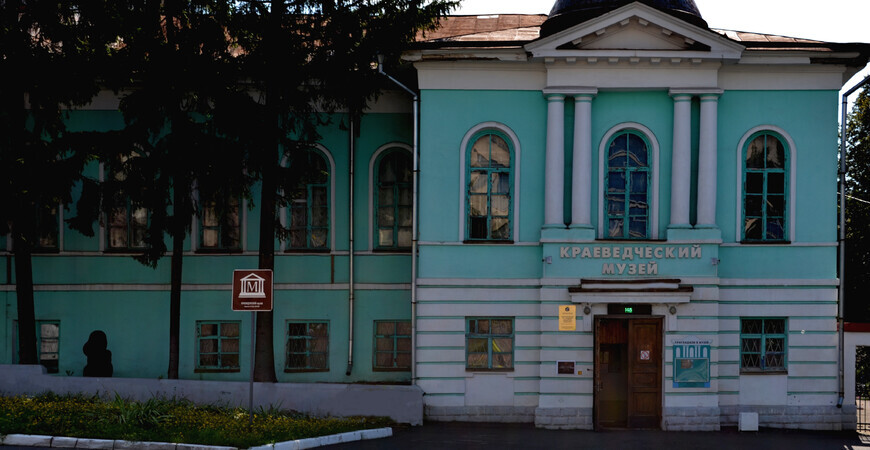 -------------------------------------------------------------------------------------------------В какое время Анне Ивановне нужно выйти из дома, если: • от дома до остановки идти 7 минут; • на трамвае ехать 25 мин; • пройти через парк 4 минуты;  • рекомендуется прибыть на вокзал за 10 минут до отправления автобуса? Запишите ответ и решение. Ответ: ––––––––––––––––––––––––––––––––––––––––––––––––––––––––––––––––Решение:–––––––––––––––––––––––––––––––––––––––––––––––––––––––––––––––––––––––––––––––––––––––––––––––––––––––––––––––––––––––––––––––––––––––––––––––––––––––––––––––––––––––––––––––––––––––––––––––––––Анна Ивановна и её сын Антон Иванович решили отправиться в  Курский краеведческий музей.   С ними пошли жена Антона Ивановича, которая работает в этом музее, а также двое их детей – пятиклассник и дошкольница. Перед входом они увидели объявление о ценах на этот день:Антон Иванович решил оплатить билеты всей группе. Докажите, что на все билеты Антону Ивановичу потребуется менее 300 р. Доказательство:–––––––––––––––––––––––––––––––––––––––––––––––––––––––––––––––––––––––––––––––––––––––––––––––––––––––––––––––––––––––––––––––––––––––––––––––––––––––––––––––––––––––––––––––––––––––––––––Задание 2Комплексное задание «Спортивное снаряжение» (2 задания) Прочитайте  текст и выполните задания 1-2Учитель физкультуры для проведения соревнований на зимних каникулах провёл опрос среди обучающихся 5 класса, есть ли у них санки и лыжи. На вопрос отвечали 14 человек.     Результаты представлены в таблице 1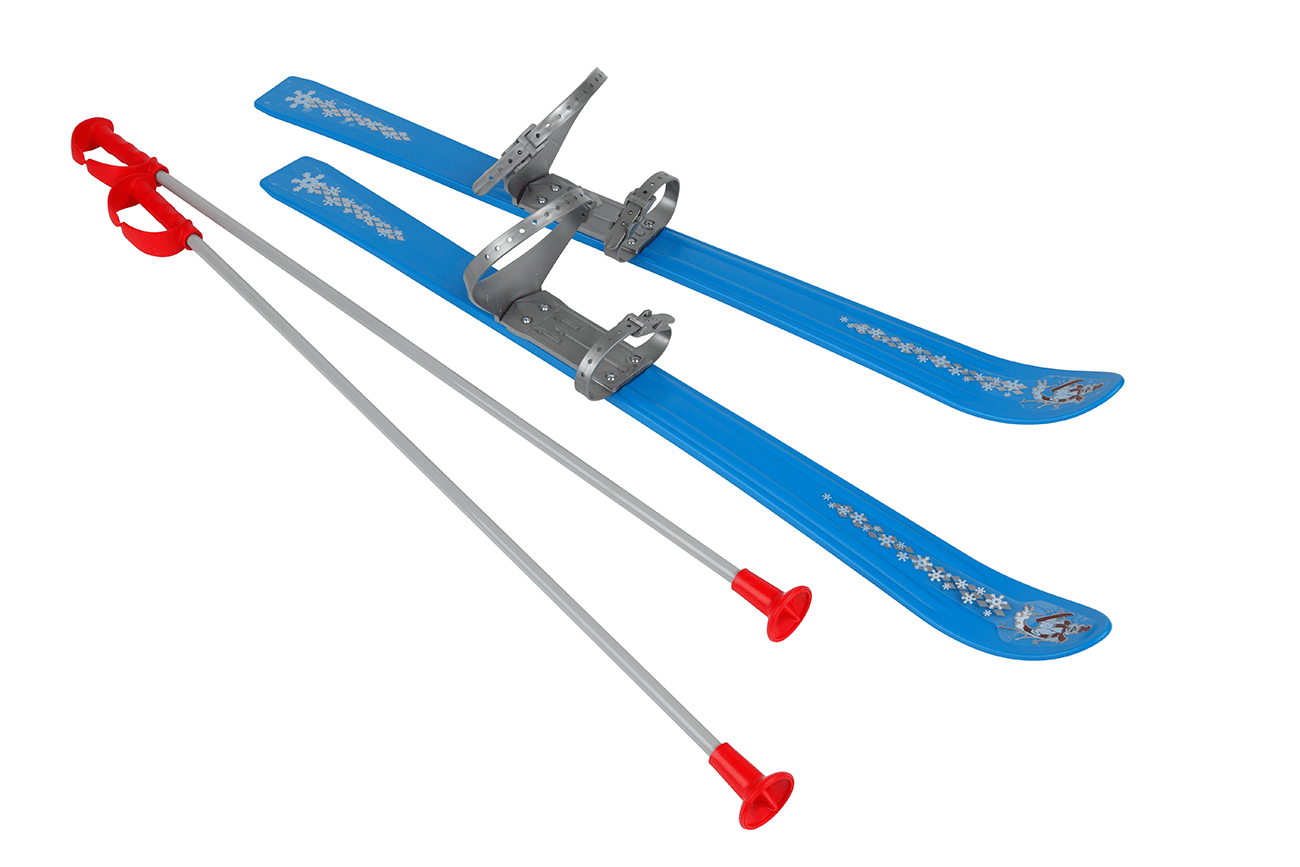 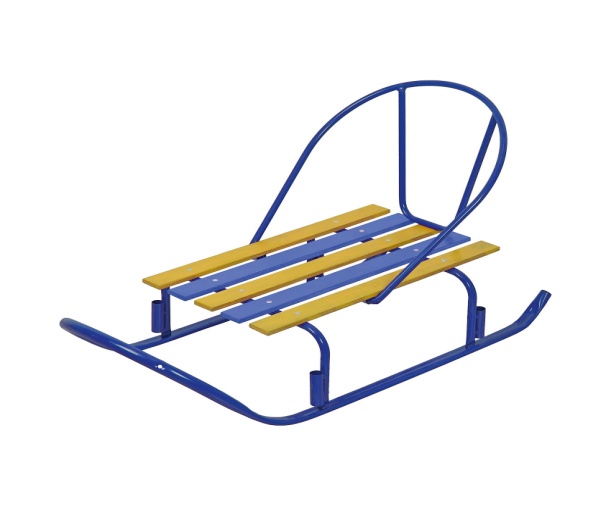 Таблица 1Обозначения: + есть, - нет.1 На основе данных  таблицы 1 заполните таблицу 2, которая показывает, сколько человек имеют санки и сколько человек имеют лыжи.Таблица 2На основе данных таблицы 1 учитель составил утверждения. Отметьте знаком + верные утверждения.У каждого обучающегося есть и санки и лыжи.У всех обучающихся есть какое-то снаряжение для тренировокУ всех обучающихся класса санок больше, чем лыж в 2 раза.Задание 3Таня решила приготовить торт «Чудо». Для этого написала список продуктов и их количество. После исследования цен в магазинах составила таблицу, куда выписала диапазон цен по каждому наименованию. Определите, в каком магазине девочке  экономичнее  сделать закупку продуктов.A) АлёнкаB) Магнит C) ОкраинаD)  ПятёрочкаОтвет: Ответ: Задание 5Сад имеет форму квадрата со стороной 600 м.  По границе сада пролегает велодорожка. Ответьте на вопросы:Какой путь проедет велосипедист, который въехал в сад в некоторой точке А дорожки и объехал по ней вокруг всего сада? Ответ дайте в метрах.Ответ: Изобразите путь другого  велосипедиста, который   въехал в парк в точке А и поехал по велодорожке против часовой стрелке, проехав при этом 2км 700м.Входной билет – 100 р. Льготное посещение: – Лица, не достигшие 16-летнего возраста, оплачивают половину стоимости входного билета. Бесплатное посещение: – Дети дошкольного возраста; – Работники музея; – Члены Организации объединенных наций по вопросам образования, науки и культуры; – Лица, имеющие льготы (например, ветераны войны и труда, инвалиды).1234567891011121314санки+-+++++-+--+++лыжи----++-+-+-+--снаряжениеКоличество детейСанки Лыжи Цена (в рублях)АлёнкаМагнитОкраинаПятёрочкаЯйца (10 штук)80      959083Мука (1 кг)63605850Сахар  (1 кг)70609075Сгущёное молоко(1 банка) 809712090Масло сливочное (1 пачка)105114140123Задание 4 На диаграмме указано количество  тюльпанов,  которые ребята 5 класса подарили женщинам на улице в честь 8 марта.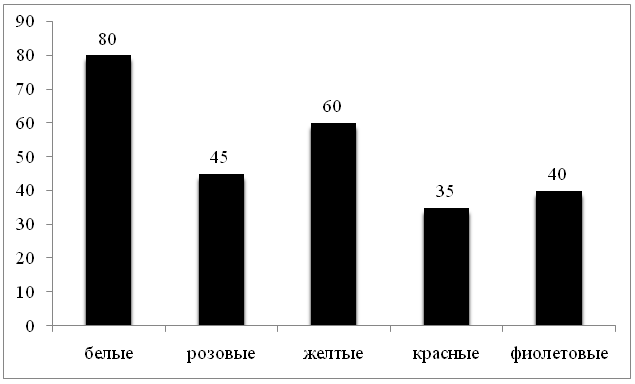 
Выберите верное утверждение.A) A=BB) 2A=BC) В=А+30Д) В-5=А+15